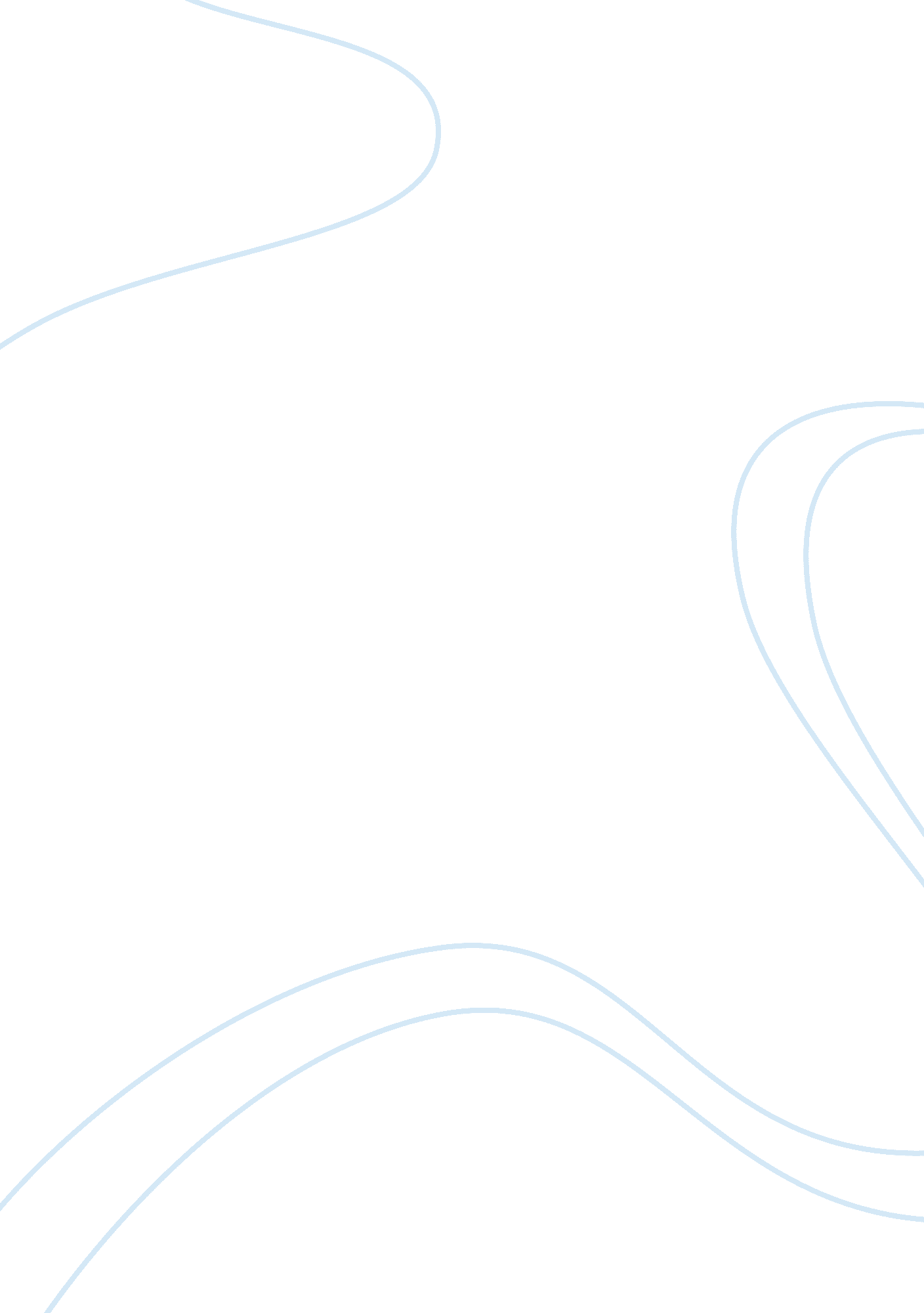 Essay on the vision of angels youth foundationBusiness, Organization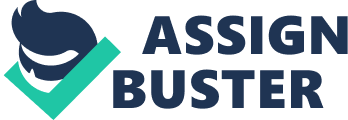 The Vision of Angels Youth Foundation is an organization which aims to provide support to the youth through various programs which will further enhance their potentials and eventually make them more responsible citizens of society. But like any other organization, it needs the support of volunteers, other organizations and most especially the government to achieve its objectives. One of the biggest support that the government can give this foundation is funding to build a bigger building. The structure is needed in order to accommodate more youth who are now part of the foundation. These kids participate in the various programs of the foundation. 
One believes that more than any institution, it is the government’s responsibility to take care of its youth to discourage them from engaging in illegal activities or going into harmful vices. Government should welcome organizations such as The Vision of Angels Youth Foundation because they are their partners in serving the youth. It is therefore necessary that the government should at least support the foundation by providing funds to build a bigger and better facility which will be a venue for fruitful youth activities. When these children are engaged in productive activities, it would mean less problems for the government. The activities offered by the foundation makes the youth stay away from the streets, which otherwise could expose them to vices such as drugs, smoking or even become criminals or victims of early pregnancies. Although the foundation currently uses the facilities of the downtown YMCA for their activities for free, one foresees that as the number of youths who become part of the foundation increases, it will need a bigger place to hold their activities. The youth is the hope of the country; thus, the government should do its share in molding them by providing the necessary infrastructure to foundations like the Vision of Angels Youth Foundation. Works Cited Voayouthfoundation. org. " About - The Vision of Angels Youth Foundation." n. d. www. voayouthfoundation. org. Web. 9 September 2013 . 